Frosin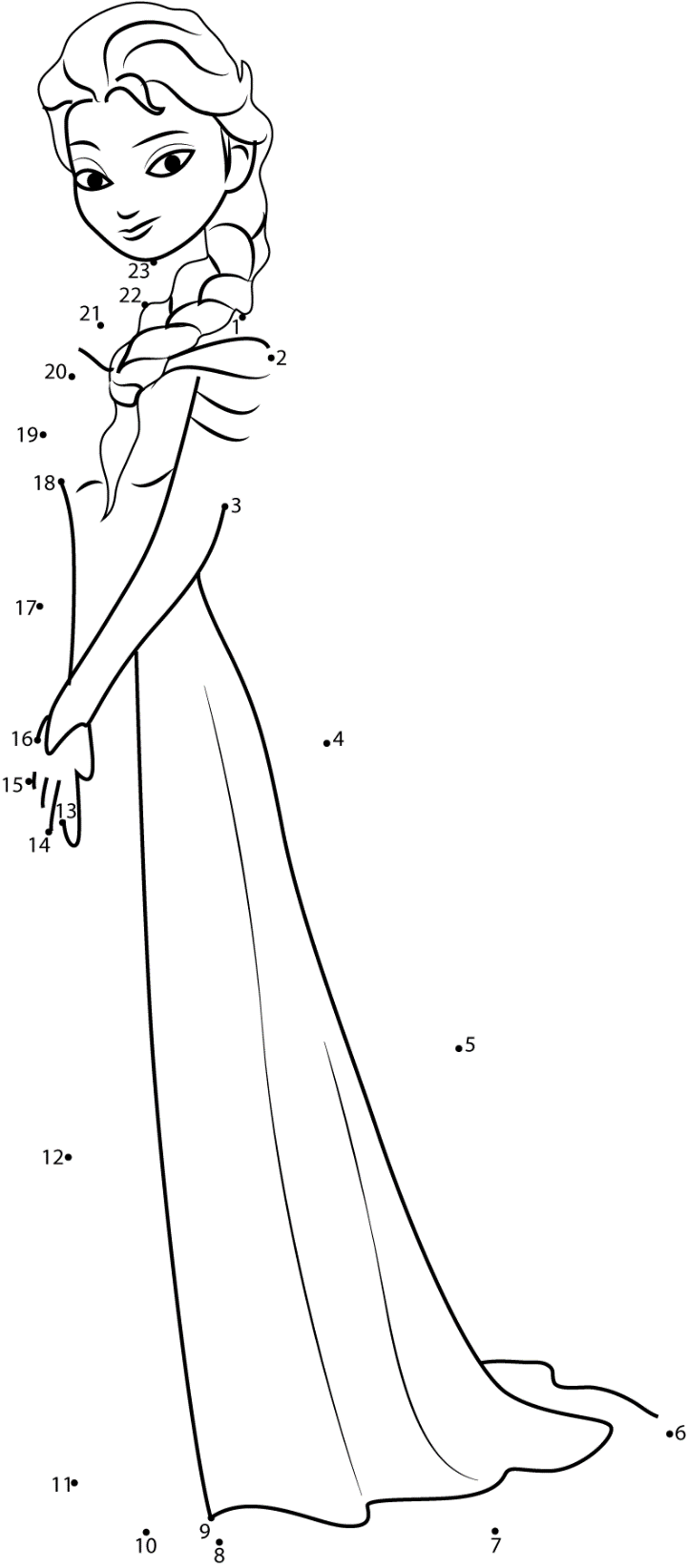 Nafn  ___________________________________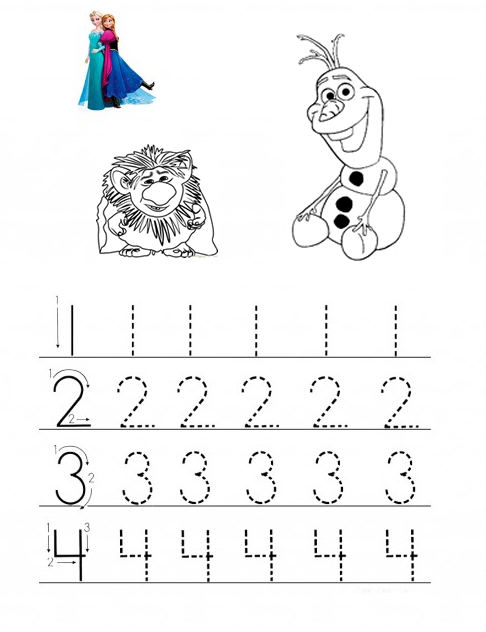 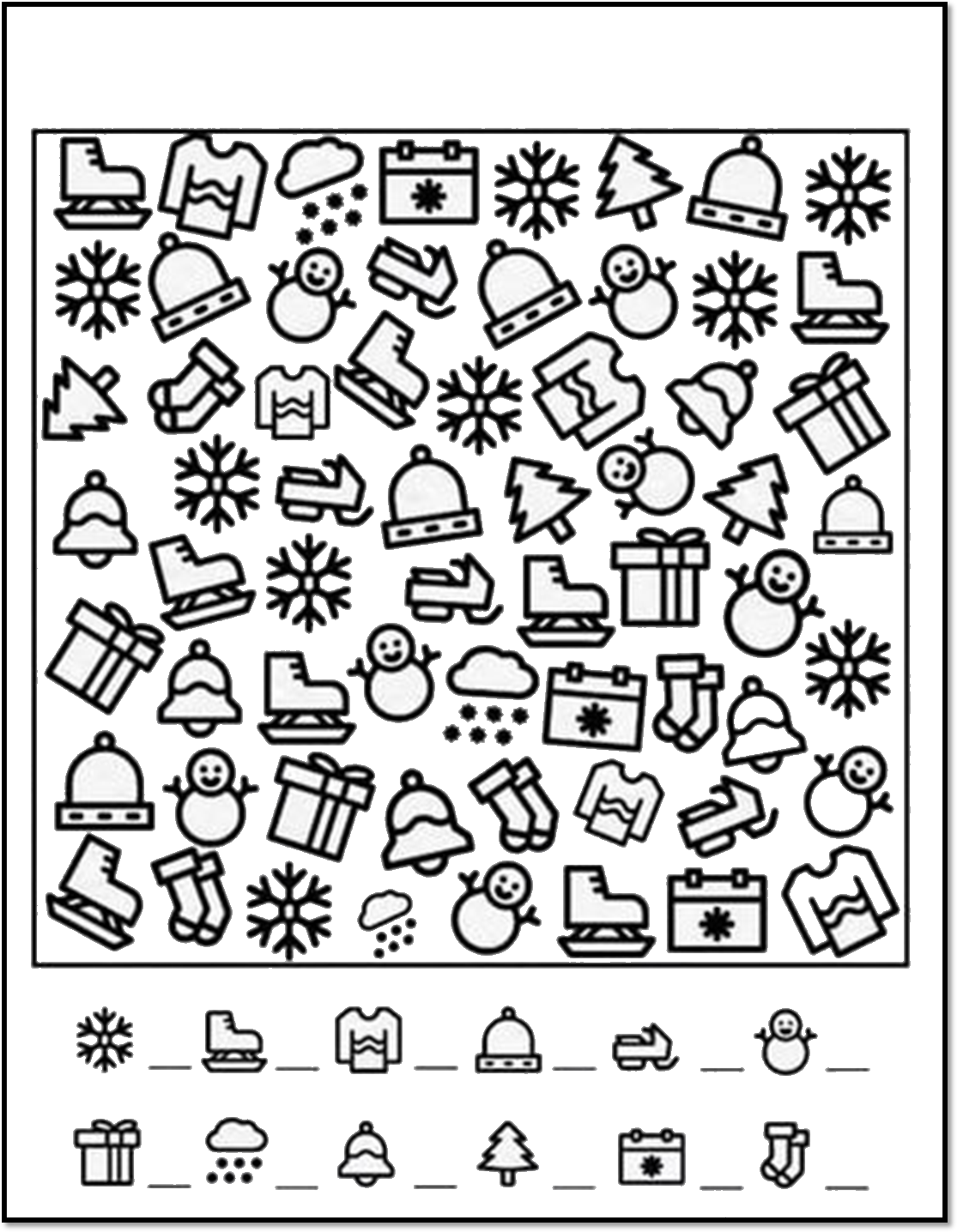 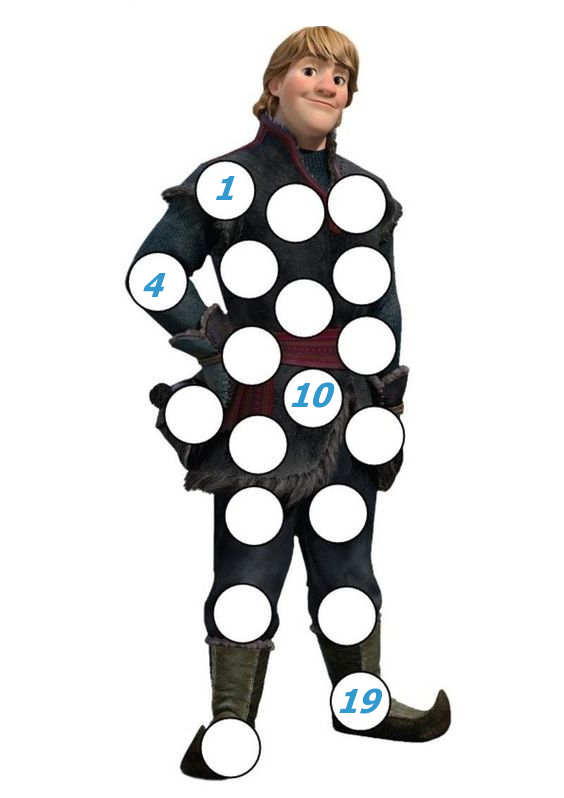 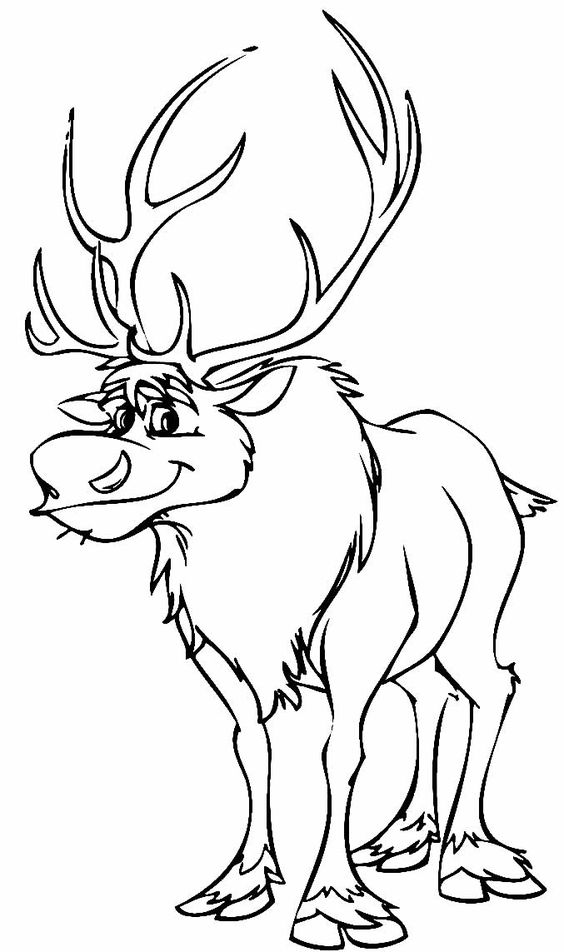 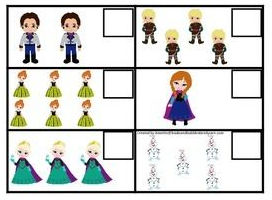 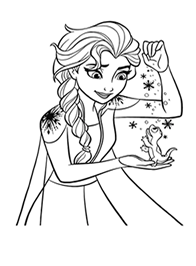 Hvaða tala er undir myndunum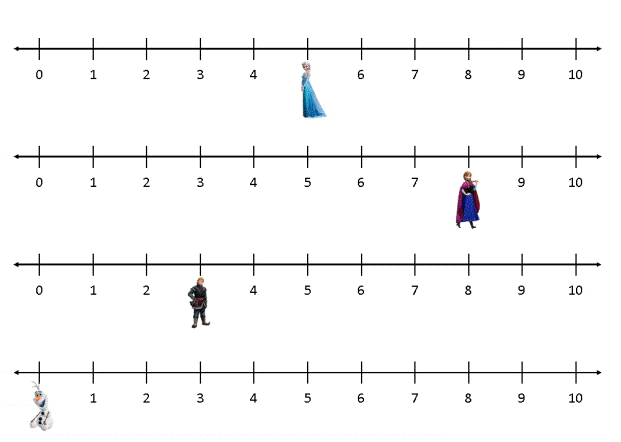 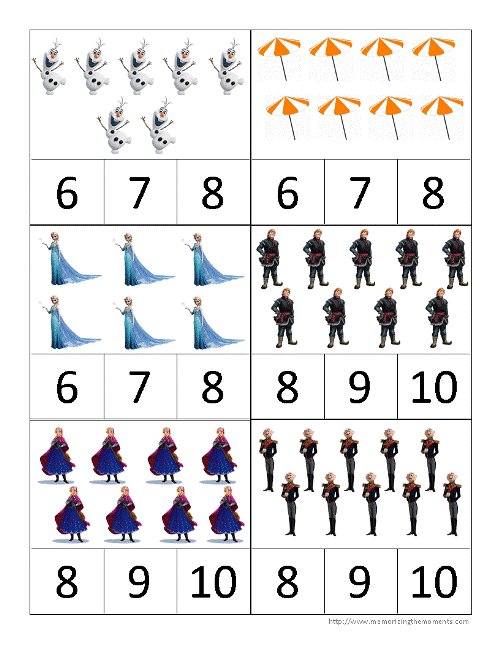 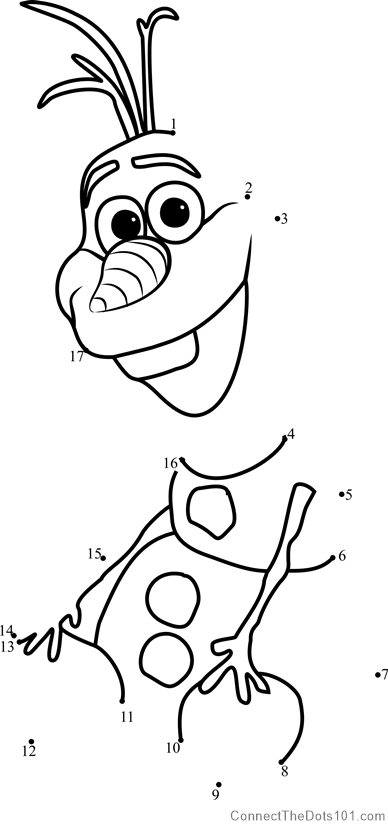 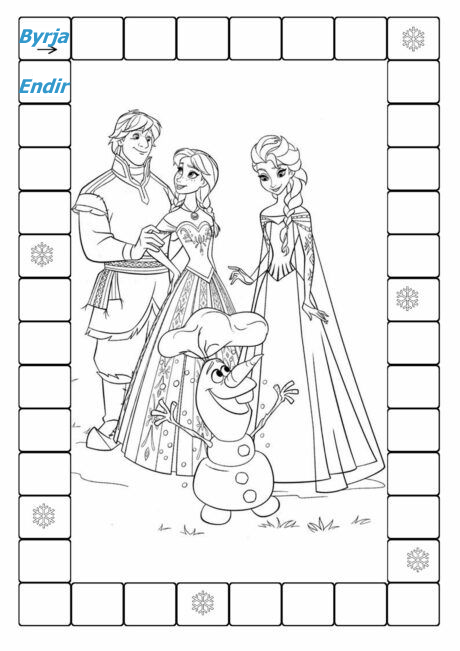 